INDICAÇÃO Nº 3276/2017Sugere ao Poder Executivo Municipal que proceda a melhoria da Pintura de Sinalização de Solo e colocação de Tachões em Rotatória localizada entre a Limeira esquina com Rua do Couro, no bairro Cidade Nova. Excelentíssimo Senhor Prefeito Municipal, Nos termos do Art. 108 do Regimento Interno desta Casa de Leis, dirijo-me a Vossa Excelência para sugerir que, por intermédio do Setor competente, seja executada a melhoria da Pintura de Sinalização de Solo e colocação de Tachões em Rotatória localizada entre a Limeira esquina com Rua do Couro, no bairro Cidade Nova,  neste município. Justificativa:Conforme visita realizada “in loco”, este vereador pôde constatar o estado de degradação da pintura da rotatória referida via pública, fato este que prejudica as condições de tráfego e potencializa a ocorrência de acidentes.                  Plenário “Dr. Tancredo Neves”, em 30 de março de 2.017.FELIPE SANCHES-Vereador-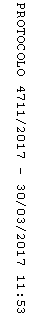 